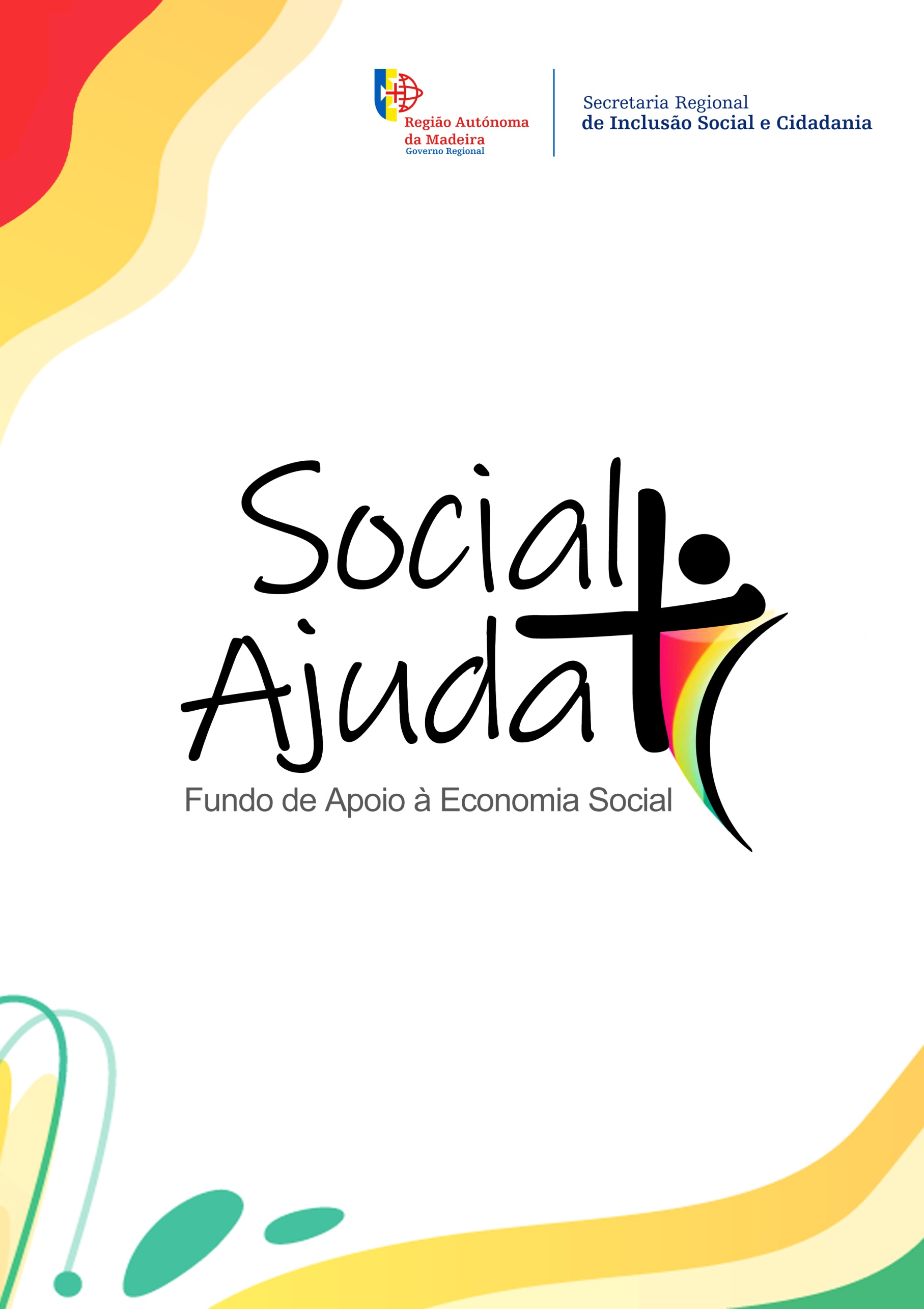 IDENTIFICAÇÃO DA ENTIDADE CANDIDATADesignação social: Sede social: Localidade: Concelho:  Código Postal: Telemóvel: Telefone: E-mail: N.º de Identificação de Segurança Social (NISS): N.º de Identificação de Pessoa Coletiva (NIPC): Natureza jurídica: Nome do Responsável pela Instituição: IBAN: PROJETODesignação: Data de Início: Data de Fim: Breve descrição e fundamentação: Público-Alvo:  Crianças e Jovens em risco; Pessoas com deficiência; Pessoas Idosas.Valências Estruturas Residenciais para Pessoas Idosas; Centros de Dias; Centros de Convívio. Coordenador do projetoNome: Contacto telefónico: Email: DESPESAS ELEGÍVEISCARATERIZAÇÃO DAS RESPOSTAS SOCIAISREQUISITOS DE ACESSOA entidade beneficiária declara:Encontrar-se legalmente constituída a 1 de março de 2020;Cumprir as condições necessárias para o exercício da atividade;Dispor de contabilidade organizada, nos termos da legislação aplicável;Assegurar os meios técnicos, físicos e os recursos humanos necessários ao desenvolvimento do projeto;Ter a situação tributária e contributiva regularizada perante a administração fiscal e a segurança social.CRITÉRIOS DE ELEGIBILIDADE DO PROJETOO projeto deve cumprir os critérios de elegibilidade constantes na Portaria n.º458/2020, de 28 de agosto, nomeadamente:Ser implementado na Região Autónoma da Madeira;Corresponder à realização de uma despesa elegível máxima de 30.000,00 € (este  limite pode ser excedido, mediante a apresentação de candidatura de valor superior a 30.000,00 €, quando após a análise de todas as candidaturas, a dotação orçamental prevista para o Social Ajuda+ não seja esgotada na totalidade, podendo a verba remanescente ser distribuída proporcionalmente pelas entidades beneficiárias, cujo valor a atribuir tenha sido reduzido por força da aplicação do critério limite em apreço);Ser executado, no máximo, até 31 de dezembro de 2020;Estar em conformidade com as disposições legais e regulamentares que lhes forem aplicáveis.ENTREGA DA CANDIDATURAA candidatura deverá ser submetida via correio eletrónico para sric@madeira.gov.pt, ou entregue presencialmente na sede da Secretaria Regional de Inclusão Social e Cidadania e ser acompanhada pelos seguintes documentos:Estatutos atualizados;Ata de eleição e de tomada de posse;Documento comprovativo da situação tributária e contributiva regularizada;Comprovativo de IBAN. CONSENTIMENTOA entidade beneficiária signatária do presente formulário declara, para os devidos efeitos, prestar o seu consentimento para efeitos de tratamento de dados pessoais fornecidos no âmbito dos procedimentos inerentes à candidatura ao Fundo de Apoio à Economia Social – Social Ajuda+, e dos decorrentes da sua eventual aprovação, em conformidade com o definido em sede de RGPD.  de  de 2020 _____________________________________________________________(assinatura do Responsável)Classificação das Despesas Elegíveis (Artigo 7.º da Portaria n.º 458/2020, de 28 de agosto)Data deAquisiçãoMontanteMontanteAquisição de equipamentos de proteção individual, para utilização pelos trabalhadores e utentes, em espaços, com ou sem atendimento ao público, nomeadamente máscaras, luvas, viseiras e outras;€Aquisição e instalação de equipamentos de higienização, de dispensa automática de desinfetantes, bem como respetivos consumíveis, nomeadamente solução desinfetante;€Contratação de serviços de desinfeção das instalações;€Reorganização e adaptação de locais de trabalho e de layout de espaços, às orientações e boas práticas do atual contexto, nomeadamente a instalação de portas automáticas, adoção de soluções de iluminação e de dispensadores por sensor e criação de áreas de contingência;  €Isolamento físico de espaços de utilização de trabalhadores, utentes e visitantes, nomeadamente a instalação de divisórias entre equipamentos, zonas de produção, secretárias, postos ou balcões de atendimento;€Aquisição e instalação de outros dispositivos de controlo e distanciamento físico;€Aquisição e colocação de informação e orientação aos trabalhadores, utentes e ao público, incluindo sinalização vertical e horizontal, no interior e exterior dos espaços;€Aquisição de serviços de consultoria especializada para a elaboração de planos de contingência e manuais de boas práticas;€Aquisição e instalação de equipamentos para monitorização de parâmetros vitais que permitam detetar sintomas de COVID-19;€Realização de ações de formação profissional para os trabalhadores e ações de sensibilização para os utentes; €Outras despesas enquadráveis no âmbito do apoio a conceber, desde que devidamente fundamentadas. €TOTAL€Resposta SocialResposta Social desenvolvida com Acordo de CooperaçãoConcelhoFreguesiaCapacidade da Resposta Social(N.º de Lugares)Postos de Trabalho(N.º Trabalhadores afetos à Resposta)1.  Sim  Não2.  Sim  Não3.  Sim  Não4.  Sim  Não5.  Sim  Não6.  Sim  Não7.  Sim  Não8.  Sim  Não9.  Sim  Não10.  Sim  Não11.  Sim  Não12.  Sim  Não